Bredare grepp kring energiprisernaElpriserna började stiga redan innan Rysslands invasion av Ukraina men situationen har kraftigt förvärrats därefter. Åland bör ta ansvar både för att minska kostnaderna men också för att minska det europeiska elbehovet.FÖRSLAGRubrik i den allmänna motiveringen: Allmän motiveringSida:1Följande text läggs till: "Det kan konstateras att energikrisen till stora delar beror på Rysslands anfallskrig mot Ukraina vilket föranlett energibrist i Europa. Landskapsregeringen ger därför förvaltningen, underlydande myndigheter och landskapsägda bolag i uppdrag att aktivt arbeta med att minska elförbrukningen. Landskapsregeringen tar också fram en krisplan för hur landskapet ska agera om energibristen, och därmed energipriserna, förvärras. Landskapsregeringen ser också behov av att stödja allmänheten kring energiminimerande åtgärder och tillgodoser att en adekvat information till hushåll och företag tas fram tillsammans med berörda aktörer.”Mariehamn den 12 september 2022Ingrid ZettermanKatrin Sjögren		John HolmbergRainer JuslinSimon PåvalsPernilla Söderlund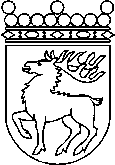 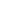 Ålands lagtingBUDGETMOTION nr 78/2021-2022BUDGETMOTION nr 78/2021-2022Lagtingsledamot DatumIngrid Zetterman m.fl. 2022-09-12Till Ålands lagtingTill Ålands lagtingTill Ålands lagtingTill Ålands lagtingTill Ålands lagting